MINISTÉRIO DA EDUCAÇÃOUNIVERSIDADE FEDERAL DO RIO GRANDEESCOLA DE QUÍMICA E ALIMENTOS PROGRAMA DE PÓS-GRADUAÇÃO EM SISTEMAS E PROCESSOS AGROINDUSTRIAISNOME DO ALUNOTÍTULO DA DISSERTAÇÃO DE MESTRADOsubtítulo se houverSANTO ANTÔNIO DA PATRULHAANONome do alunoTÍTULO DA DISSERTAÇÃO DE MESTRADOsubtítulo se houverDissertação de Mestrado apresentada como requisito parcial para obtenção do título de Mestre em Sistemas e Processos Agroindustriais.Área de concentração:Sistemas e Processos Agroindustriais Orientador: Prof. Dr. / Profa. Dra. XXXXXCo-orientador: Prof. Dr. / Profa. Dra. XXXXXSANTO ANTÔNIO DA PATRULHAANOFicha catalográfica (confeccionada pelo SiB)*A solicitação da ficha deve ser realizada somente depois que o trabalho estiver finalizado, ou seja, após todas as correções feitas.São solicitados os seguintes dados para elaboração da ficha catalográfica:- Trabalho completo; OU- Nome completo, folha de rosto, resumo, palavras-chave e número total de páginas.Os dados devem ser enviados para o email: sib.fichascatalograficas@furg.br.MINISTÉRIO DA EDUCAÇÃOUNIVERSIDADE FEDERAL DO RIO GRANDEESCOLA DE QUÍMICA E ALIMENTOS PROGRAMA DE PÓS-GRADUAÇÃO EM SISTEMAS E PROCESSOS AGROINDUSTRIAISA Comissão Examinadora, abaixo assinada, aprova a Dissertação Título da Dissertação, elaborada por Nome do Aluno, como requisito parcial para obtenção do Grau de Mestre em Sistemas e Processos Agroindustriais.Comissão examinadora:__________________________________________________________Prof. Dr. / Profª.Drª. NomeEscola/Departamento/Instituto – FURG__________________________________________________________Prof. Dr. / Profª.Drª. NomeEscola/Departamento/Instituto - FURG__________________________________________________________Prof. Dr. / Profª.Drª. NomeEscola/Departamento/Instituto - FURGDedicatória, opcional feita pelo autor em formato livre.AGRADECIMENTOSObrigatório no caso de bolsista, no mínimo à instituição que o agraciou.Opcional para os demais, onde o autor faz agradecimentos dirigidos a pessoas ou instituições que contribuíram de maneira relevante à elaboração do trabalho.RESUMOO resumo deve ser escrito em um único parágrafo, com alinhamento justificado e sem recuo na primeira linha. O resumo não deve conter citações de autores, fórmulas, abreviaturas, símbolos ou equações. Este deve consistir em um texto claro e objetivo ressaltando a finalidade, metodologia, resultados e conclusões do trabalho. O resumo, incluindo as palavras-chave, não pode ultrapassar 1 página de texto. Palavras-chave: de 3 a 5 palavras (ou expressões) separadas por . (ponto)ABSTRACTMesmas características de formatação do resumo, em língua inglesa, mas não sendo necessariamente a sua tradução literal. Deve preservar o conteúdo do resumo, adaptando-o às peculiaridades da língua inglesa.Keywords: 3 to 5 keywords.LISTA DE FIGURASFigura 1: Título	13LISTA DE TABELASTabela 1: Título.	121 INTRODUÇÃOIntrodução ao trabalho, contendo uma breve contextualização motivação/justificativa e objetivos do trabalho. Todas as figuras, tabelas, quadros e équações devem ser devidamente identificadas. As bibliografias consultadas devem ser citadas conforme normas vigentes da ABNT.Os parágrafos devem ser redigidos com recuo na primeira linha, espaçamento 1,5 pt, com fonte Arial 12 pt ou Times New Roman 12 pt. OBS: Esse documento está formatado para impressão frente e verso. Por essa razão, iniciar um novo capítulo em página de numeração ímpar.1.1 Objetivos (opcional) Apresentar o objetivo geral e objetivos específicos do trabalho. Os objetivos específicos podem ser elencados na forma de ítens:Objetivo 1;Objetivo 2;Objetivo 3.1.2 Estrutura do trabalho (opcional)Essa seção é opcional.2 REVISÃO BIBLIOGRÁFICAO texto parte do documento onde o conteúdo é apresentado. O desenvolvimento ou corpo do trabalho é a parte mais extensa e visa apresentar os resultados da pesquisa. Divide-se geralmente em capítulos (seções) e subcapítulos (subseções) que variam em função da natureza do conteúdo. Deve conter a revisão de literatura sobre o assunto, resumindo os resultados de estudos feitos por outros autores (as obras citadas e consultadas devem constar na lista de referências).2.1 Subseção (nível 2)Parágrafo. Tabela A Tabela 1 apresenta...Tabela 1: Título.Fonte: .2.1.1 Subseção (nível 3)Parágrafo. Exemplo Equação: ...conforme descrito pela Equação (2.1),Exemplo Figura: A Figura 1 ilustra...Figura 1: Título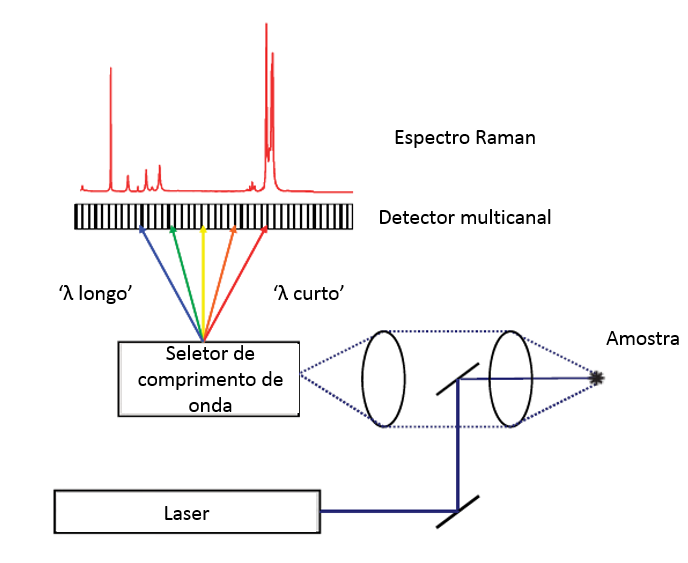 Fonte: .3 MÉTODOO método da pesquisa deve apresentar os procedimentos empregados para realizar cientificamente o estudo, ou seja, o propósito do trabalho, o método de delineamento, as técnicas de coleta de dados e a técnica de análise. OBS: Sempre iniciar um novo capítulo em página de numeração ímpar.4 RESULTADOS E DISCUSSÃOConsiste na parte que trata da análise e interpretação dos dados da pesquisa; é onde são relacionados os resultados com os objetivos da pesquisa, segundo Lakatos (1990), nessa parte do trabalho os dados serão apresentados de acordo com sua análise estatística, incorporando no texto as tabelas, os quadros, os gráficos e outras ilustrações necessárias à compreensão do raciocínio.OBS: Sempre iniciar um novo capítulo em página de numeração ímpar.5 CONSIDERAÇÕES FINAISParágrafo.OBS: Sempre iniciar um novo capítulo em página de numeração ímpar.6 REFERÊNCIASFormato ABNT – Alfabético.APÊNDICEApêndice é um texto ou documento elaborado pelo autor e que foi utilizado no trabalho.(2.1)